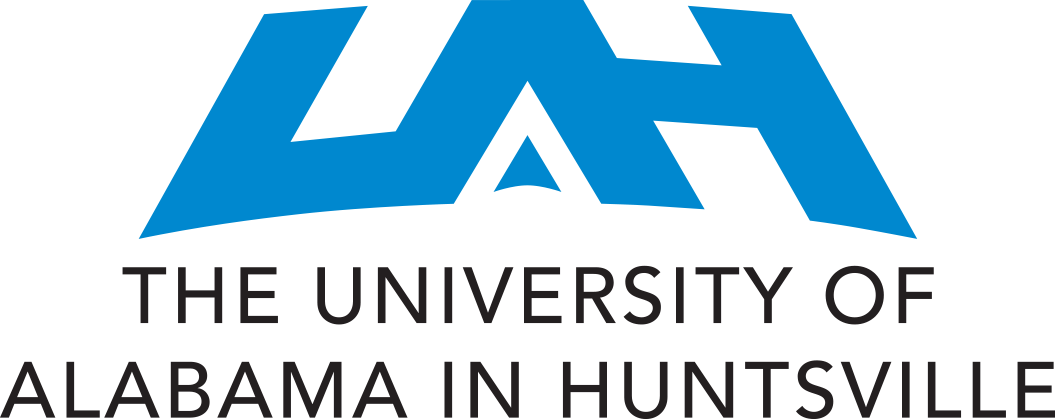 The English as a Second Language Program at The University of Alabama in Huntsville focuses on improvement in the four component skills of listening, speaking, reading and writing. Additional work in interactive academic and professional discourse ensures progress in both accuracy and fluency. Because the program prepares students for academic study, students must be at least 17 years old and should have completed the equivalent of U.S. high school (secondary) education.  The on-line application can be found at www.uah.edu/admissionsGeneral Instructions for ESL Applicants1. Application FormComplete and sign the application form. Submit the completed application and the one-time, non-refundable $40 application fee in U.S. funds to:University of Alabama in Huntsville301 Sparkman Dr., SSB 218Huntsville, AL 35899U.S.A.Do not send cash. Use a cashier’s check, money order or credit card (if applying online).2. Official, translated transcriptsThe student’s high school or college must mail an official, certified copy of all transcripts or academic records, including certificates and diplomas to UAH. All documents must be translated directly into English by a qualified translator.NOTE: Students who intend to matriculate in a degree program should also submit an official credential evaluation from an approved service (World Education Services, Josef Silny or Lisano International). Student may complete the credentialing process during the first semester in the ESL. Students will not be eligible to begin a degree program at UAH until appropriate credential evaluation is completed. 3. Language Proficiency ScoresStudents should have at least a low intermediate level of proficiency in English. Proficiency can be demonstrated through TOEFL or IELTS scores or through completion of the UAH proficiency test. Contact Director of ESL at esl@uah.edu to schedule a proficiency test.4. Affidavit of Financial SupportThe student or the student’s sponsor must submit an original, signed Affidavit of Financial Support with supporting financial evidence. Download here:  http://www.uah.edu/images/administrative/ilc/FinancialSupport.pdf 5. I-20, I-551, I-151, I-94New students, entering the IEP from outside the U.S., will be issued an I-20 for language training. Transfer students, transferring to the UAH ESL from another U.S. institution, must have their I-20 record transferred in SEVIS to UAH and must provide their SEVIS I-20 identification number on the admission application. U.S. permanent residents must provide a copy of both sides of the I-551 or I-151 (green card).All other applicants with non-F-1 visas must include a copy of both sides of the I-94 card or the I-797 notice of action.FOR MORE INFORMATION CONTACTUAH ESL Email: esl@uah.eduhttp://esl.uah.eduAn Affirmative Action/Equal Opportunity InstitutionESL Application      Application For:  Fall__ Spring__  Summer__ Year___	Office Use Only  Fee____   Receipt____ Contact Information - Please print clearly or type. Full Legal Name (as it appears on your passport)LAST (Family or surname)	FIRST (given)	MIDDLE NAMEOther names on school records, etc.Permanent Address (address outside the U.S. required for F and J applicants)STREET ADDRESS	COUNTY/REGIONCITY	STATE	POSTAL/ZIP CODECOUNTRY	PHONEMailing Address (if different from permanent address)Personal InformationPlace of Birth & Citizenship CountryCITY & COUNTRY	CITIZENSHIP COUNTRYLanguagesFIRST (NATIVE)	SECOND	OTHER(S)Date of Birth	      Sex (Check one)MALE	FEMALEMONTH/DAY/YEARAre you transferring from another U.S. university or college?	No	YesCurrent or Intended Immigration Status (Choose one. Include SEVIS ID)If your immigration status is not F-1, will you change your status to F-1?No	Yes          (If yes, contact the International Student Advisor upon admission)Educational/Testing InformationSchools Attended (List all secondary/high schools, colleges and universities attended in the U.S. and/or abroad. Start with school most recently attended.)Standardized Test Performance (Scores can be no more than two (2) years old. If you have not taken the TOEFL or IELTS, please contact the director of the ESL esl@uah.edu to discuss language proficiency assessment.)Are you currently on suspension or expulsion from another college?	Yes	NoHave you ever been dismissed, suspended, or expelled from a college or university?	Yes	NoIf yes, please explain _____________________________________________________ Have you ever been convicted of a criminal offense?	No	YesIf “yes,” explain here or on an attached sheet.Do you plan to bring dependents (spouse or child under 18) with you?	No	YesIf “yes,” please list their names, date of birth (mm/dd/yyyy) and relationship to you. Dependent(s):Emergency Contact Information (Person to contact in the event of an emergency.)FAMILY NAME / GIVEN NAME ____________________________________________________ Relationship:	Spouse	Parent	Guardian	Other (list) __________________Applicant’s StatementIn the space below, or on a separate sheet of paper, please write a 200-300 word statement concerning your academic plans. What expectations do you have about language study at UAH? What are your strengths and challenges as a language learner? What field(s), if any, interest you for your future studies?ValidationI certify that the information given in this application is true and complete and that I have not misrepresented by assertion or omission any fact that I have been asked to supply. I understand and agree that UAH may investigate these facts and this information to verify their accuracy. I acknowledge a continuing duty to inform Enrollment Services of any material changes in the facts and information provided herein. By submitting this application, I agree to comply with all University policies, rules and regulations, including the Code of Student Conduct, which relates to my conduct in the application process and, subsequently, to my conduct while I am a UAH student. In doing so, I promise or affirm that I will not at any time be involved in cheating, plagiarism, fabrication, misrepresentation, or any other form of academic misconduct while I am enrolled as a student at UAH. I understand that violating this promise can result in penalties as severe as indefinite suspension from the University.DATE__________________________ SIGNATURE _____________________________________SummerFallSpringApplication DeadlineMarch 15June 15November 15Arrival DateLate MayMid AugustEarly JanuarySTREET ADDRESSCOUNTYCITYSTATEPOSTAL/ZIP CODECOUNTRYTelephone/EmailTELEPHONE (HOME)TELEPHONE (OTHER)EMAILF-1 (Include SEVIS ID if you have one)SEVIS: J-1 (Include SEVIS ID if you have one)SEVIS: Permanent ResidentOther Visa (list type)Name of SchoolCity/StateCountryFromMonth/Day/YearToMonth/Day/YearDegreeTOEFL Date: _________ (Month/Year)Overall score: ______IELTS (Academic version) Date: __________ (Month/Year)Overall Bandwidth: _____Listening _____ Structure _____ Reading ______ Essay   _______Listening _____ Speaking _____ Reading ______ Writing  ______STREET ADDRESSCOUNTYCITYSTATEPOSTAL/ZIP CODECOUNTRYTelephone/EmailTELEPHONE EMAIL